Publicado en España el 02/08/2018 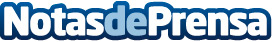 Twitch, la plataforma que derrota a YoutubeHablamosdegamers es un sitio web que abarca el sector de los videojuegos, siempre en busca de información y análisis sobre la industria mundial de los videojuegos. Cuentan con una audiencia global significativa y calificada, con contenidos que abarcan cada parte del sector, desde diseño, desarrollo, publicación, social gaming y que llega hasta medios de comunicación, autónomos y estudiantes. En esta ocasión han realizado un análisis entre dos de las plataformas más grandes del momento; Youtube y TwitchDatos de contacto:Alae Oundir@alae_shafiNota de prensa publicada en: https://www.notasdeprensa.es/twitch-la-plataforma-que-derrota-a-youtube_1 Categorias: Imágen y sonido Telecomunicaciones Juegos Gaming http://www.notasdeprensa.es